 Nr.14821  din data de 28  mai  2021M I N U T Aședinței ordinare a Consiliului Local al Municipiului Dej  încheiată azi, 27 mai 2021, convocată în conformitate cu prevederile art. 133, alin. (1) și 134 alin (1) și (2)  din Ordonanța de Urgență Nr. 57/2019, conform Dispoziției Primarului Nr.  984  din data demai  2021,		Lucrările ședinței se vor desfășura pe platforma on-line de videoconferință, cu următoarea ORDINE DE ZI:1. Proiect de hotărâre privind aprobarea rețelei școlare a unităților de învățământ preuniversitar de pe raza Municipiului Dej, pentru anul școlar 2021-2022.2. Proiect de hotărâre privind aprobarea Proiectului și a cheltuielilor legate de proiectul: “ Îmbunătățirea infrastructurii TIC în domeniul e-educație în Municipiul Dej”, cod SMIS 144120.3. Proiect de hotărâre privind aprobarea rectificării Bugetului de venituri și cheltuieli a Municipiului Dej și bugetul de venituri și cheltuieli al Spitalului Municipal Dej.4. Proiect de hotărâre privind aprobarea Contului de execuție al bugetului local, al bugetului instituțiilor publice finanțate din venituri proprii și subvenții pe trimestrul I al anului 2021.5. Proiect de hotărâre privind îndreptarea erorii materiale din Hotărârea Consiliului Local  Nr. 31 din 20 aprilie 2021 privind aprobarea cuantumului și a numărului de burse acordate elevilor din învățământul preuniversitar de stat din Municipiul Dej, în anul școlar 2020-2021.6. Proiect de hotărâre privind modificarea Art. 3,  alin. (2) și art. 4, alin. (1) din Hotărârea Consiliului Local  Nr. 149/24 iulie 2018.7. Proiect de hotărâre privind modificarea Anexei Nr. 2 la Hotărârea de Consiliu Local Nr. 152 din 12 decembrie 2019 pentru aprobarea Regulamentului de organizare și funcționare a bazinului de înot didactic din Municipiul Dej și a unor măsuri de adminstrare a acestuia.8. Proiect de hotărâre  privind modificarea Anexei Nr. 2 la Hotărârea de Consiliu Local Nr. 59 din 27 aprilie 2017 privind aprobarea adoptării Regulamentului de organizare, administrare, exploatare și funcționare a Parcului Balnear Toroc. 9. Proiect de hotărâre privind aprobarea Documentației tehnico-economice și a indicatorilor Proiectului” Reducerea numărului de persoane aflate în risc de sărăcie sau excluziune socială prin îmbunătățirea infrastructurii publice în zona Urbană Marginalizată din Municipiul Dej”.10. Proiect de hotărâre privind acordarea unui mandat special la Adunarea Generală Ordinară a Acționarilor Centrul ”Agro Transilvania” Cluj S.A., în vederea exercitării dreptului de acționar.11. Proiect de hotărâre privind acordarea unui mandat special la Adunarea Generală Ordinară a Acționarilor Societății ”Tetarom” S.A., în vederea exercitării dreptului de acționar.12. Proiect de hotărâre privind modificarea Hotărârea Consiliului Local Nr. 131 din 22 decembrie 2020 privind aprobarea impozitelor și taxelor locale pentru anul 2021, Art. 475, alin, (3) - Taxa pentru eliberarea/vizarea anuală a acordului de funcționare privind desfășurarea activităților din grupele CAEN 561,5663,932.13. Proiect de hotărâre privind revocarea și radierea dreptului de administrare înscris în C.F. Nr. 52050-C1-U2, Nr. cadastral 52050-C1-U2, în favoarea Spitalului Municipal Dej pentru imobilul Dispensar TBC M.R.F.14. Proiect de hotărâre privind aprobarea întocmirii Contractului de închiriere pentru terenul situat în Municipiul  Dej, Strada I. C. Brătianu,  Nr. 4, Bl.T, parter, pe care este edificată o ”Extindere la parterul blocului – Birouri”.15. Proiect de hotărâre privind aprobarea atribuirii Lotului Nr. 19, situat în Municipiul Dej, Strada Victor Motogna, Nr. 2, conform Legii Nr. 15/2003, republicată. 16. Proiect de hotărâre privind aprobarea întocmirii Contractului de concesiune pentru terenul situat în Municipiul Dej, Strada 1 Mai, Nr. 29, Bl. C/70, parter, pe care este edificată o ”Extindere la parterul blocului”. 17. Proiect de hotărâre privind aprobarea rectificării suprafeței imobilului înscris în C.F.  Nr. 53900 Dej. 18. Proiect de hotărâre privind aprobarea dezmembrării imobilului situat în Dej, str.Ecaterina Teodoroiu, nr.14,  înscris în C.F.  Nr. 50856 Dej. 19. Proiect de hotărâre privind aprobarea atribuirii în folosință gratuită, pentru o perioadă de 5 ani, a spațiului în suprafață de 38,8 m.p., situat în Municipiul Dej, Strada Ștefan Cicio Pop Nr. 10/A, Inspectoratului de Jandarmi Județean Cluj. 20. Proiect de hotărâre privind aprobarea atribuirii în folosință gratuită, pentru o perioadă de 5 ani, a spațiului în suprafață de 305 m.p., situat în Municipiul Dej, Strada Valea Codorului F.N., Asociației ”Caritas” Diocezen Greco – catolic Cluj.  21. Proiect de hotărâre privind aprobarea instrumentarii dosarului tehnic – Schemei de ajutor de stat “Servicii de Silvomediu, Servicii Climatice și Conservarea Pădurilor, pentru suprafața de pădure de 434,2 hectare aferentă măsurii 15 - “Servicii de silvomediu, servicii climatice și conservarea pădurilor, submăsura 15.1 - “Plăți pentru angajamente de silvomediu” P.N.D.R. 2020-2023.  22. Proiect de hotărâre privind instituirea taxei special de salubrizare în cazul prestațiilor de care beneficiază utilizatorii fară contract de prestări servicii din Municipiul Dej și aprobarea” Regulamentului de stabilire și aplicare a taxei speciale de salubrizare”.    23. Proiect de hotărâre privind cumpărarea bunurilor de preluare realizate de Societatea ”Agro 33” S.R.L., pe terenul concesionat în suprafață de 3.183 m.p., situate în Municipiul Dej, Strada Nicolae Titulescu Nr. 16, Județul Cluj în baza Contractului de concesiune Nr. 35/2005 cu Actele adiționale ulterioare și pe terenul concesionat în suprafață  de 1.097 m.p., situate în Municipiul Dej, Strada Fragilor Nr. 6, Județul Cluj în baza Contractului de concesiune Nr. 17/29.572/2007 cu Actele adiționale ulterioare.     24. Proiect de hotărâre privind acordarea mandatului special la Adunarea Generală Ordinară a acționarilor Societății Transurb S.A. Dej din data de 28 mai 2021.     28. Soluționarea unor probleme ale administrației publice locale.La ședință sunt prezenți 19 consilieri, domnul Primar Morar Costan, doamna Secretar General al Municipiului Dej, reprezentanți mass-media. Ședința publică este condusă de domnul consilier Sabadâș Marin - Gabriel, ședința fiind legal constituită. Consilierii au fost convocați prin Adresa Nr.  14.062 din data de 21 mai 2021.Președintele de ședință, domnul consilier Sabadâș Marin - Gabriel supune spre aprobare  Procesul – verbal al ședinței ordinare din data de 20 aprilie 2021 – care este votat cu 17  ”pentru”, 1 vot împotrivă domnul Severin Paul Mihai și o abținere doamna Meșter Maria Alina.Ordinea de zi            care este votată cu 19  ”pentru”, unanimitate.În cadrul ședinței s-au aprobat :H O T Ă R Â R E A  Nr. 37din data de 27 mai  2021privind aprobarea rețelei școlare a Unităților de învățământ preuniversitar de pe raza Municipiului Dej, pentru anul școlar 2021 – 2022.Votat  cu 18 voturi ”pentru”, doamna Haitonic Stela nu este prezentă.H O T Ă R Â R E A  Nr.  38din data de 27 mai  2021privind  aprobarea Proiectului și a cheltuielilor legate de proiectul: “ Îmbunătățirea infrastructurii TIC în domeniul e-educație în Municipiul Dej”, cod SMIS 144120.Votat  cu 19 voturi ”pentru”, unanimitate.H O T Ă R Â R E A  Nr.  39din data de 27 mai  2021privind aprobarea privind aprobarea rectificării Bugetului de venituri și cheltuieli a Municipiului Dej și bugetul de venituri și cheltuieli al Spitalului Municipal Dej.Votat  cu 19 voturi ”pentru”,unanimitate. H O T Ă R Â R E A  Nr.  40din data de 27 mai  2021privind aprobarea  Contului de execuție al bugetului local, al bugetului instituțiilor publice finanțate din venituri proprii și subvenții pe trimestrul I al anului 2021.Votat  cu 17 voturi ”pentru”, 2 voturi “abținere” domnul consilier Făt Ioan și domnul consilier Feier Iuliu.H O T Ă R Â R E A  Nr.  41din data de 27 mai  2021privind  îndreptarea erorii materiale din Hotărârea Consiliului Local  Nr. 31 din 20 aprilie 2021 privind aprobarea cuantumului și a numărului de burse acordate elevilor din învățământul preuniversitar de stat din Municipiul Dej, în anul școlar 2020-2021.  Votat  cu 19 voturi ”pentru”, unanimitate. H O T Ă R Â R E A  Nr.  42din data de 27 mai  2021privind modificarea Art. 3,  alin. (2) și art. 4, alin. (1) din Hotărârea Consiliului Local  Nr. 149/24 iulie 2018.Votat  cu 17 voturi ”pentru”, 2 consilieri locali nu participă la vot doamna consilier Muncelean Teodora și domnul consilier Itu Mircea Vasile. H O T Ă R Â R E A  Nr.  43din data de 27 mai  2021privind modificarea Anexei Nr. 2 la Hotărârea de Consiliu Local Nr. 152 din 12 decembrie 2019 pentru aprobarea Regulamentului de organizare și funcționare a bazinului de înot didactic din Municipiul Dej și a unor măsuri de adminstrare a acestuia.Votat  cu 16 voturi ”pentru”,3 abțineri domnii:Itu Mircea, Feier Iuliu, Făt Ioan. H O T Ă R Â R E A  Nr.  44din data de 27 mai  2021privind aprobarea modificarea Anexei Nr. 2 la Hotărârea de Consiliu Local Nr. 59 din 27 aprilie 2017 privind aprobarea adoptării Regulamentului de organizare, administrare, exploatare și funcționare a Parcului Balnear TorocVotat  cu 13 voturi ”pentru”,2 împotrivă domnii consilieri  Feier Iuliu și Făt Ioan  și 4 abțineri domnii consilieri: Haitonic Stela, Severin Paul, Meșter Maria Alina și Butuza Marius.H O T Ă R Â R E A  Nr.  45din data de 27 mai  2021privind aprobarea Documentației tehnico-economice și a indicatorilor Proiectului” Reducerea numărului de persoane aflate în risc de sărăcie sau excluziune socială prin îmbunătățirea infrastructurii publice în zona Urbană Marginalizată din Municipiul Dej”.Votat  cu 17 voturi ”pentru”, 1 vot împotrivă Făt Ioan, 1 abținere Sabadâș Marin Gabriel .H O T Ă R Â R E A  Nr.  46din data de 27 mai  2021privind acordarea unui mandat special la Adunarea Generală Ordinară a Acționarilor Centrul ”Agro Transilvania” Cluj S.A., în vederea exercitării dreptului de acționar.Votat  cu 17 voturi ”pentru”, 2 abțineri.Vot secret.H O T Ă R Â R E A  Nr.  47din data de 27 mai  2021privind acordarea unui mandat special la Adunarea Generală Ordinară a Acționarilor Societății ”Tetarom” S.A., în vederea exercitării dreptului de acționar. Votat  cu 17 voturi ”pentru”,2 abțineri.Vot secret. H O T Ă R Â R E A  Nr.  48din data de 27 mai  2021privind modificarea Hotărârea Consiliului Local Nr. 131 din 22 decembrie 2020 privind aprobarea impozitelor și taxelor locale pentru anul 2021, Art. 475, alin, (3) - Taxa pentru eliberarea/vizarea anuală a acordului de funcționare privind desfășurarea activităților din grupele CAEN 561,5663,932. Votat  cu 19 voturi ”pentru”, H O T Ă R Â R E A  Nr.  49din data de 27 mai  2021privind revocarea și radierea dreptului de administrare înscris în C.F. Nr. 52050-C1-U2, Nr. cadastral 52050-C1-U2, în favoarea Spitalului Municipal Dej pentru imobilul Dispensar TBC M.R.F. Votat  cu 16 voturi ”pentru”,3 abțineri 3 abțineri domnul consilier Făt Ioan, Feier Iuliu și doamna consilier Haitonic Stela.   H O T Ă R Â R E A  Nr.  50din data de 27 mai  2021privind aprobarea întocmirii Contractului de închiriere pentru terenul situat în Municipiul  Dej, Strada I. C. Brătianu,  Nr. 4, Bl.T, parter, pe care este edificată o ”Extindere la parterul blocului – Birouri”.Votat  cu 16 voturi ”pentru”, 3 voturi împotrivă.Vot secretH O T Ă R Â R E A  Nr.  51din data de 27 mai  2021privind aprobarea atribuirii Lotului Nr. 19, situat în Municipiul Dej, Strada Victor Motogna, Nr. 2, conform Legii Nr. 15/2003, republicată.Votat  cu 16 voturi ”pentru”, 3 abțineri.H O T Ă R Â R E A  Nr.  52din data de 27 mai  2021privind aprobarea întocmirii Contractului de concesiune pentru terenul situat în Municipiul Dej, Strada 1 Mai, Nr. 29, Bl. C/70, parter, pe care este edificată o ”Extindere la parterul blocului”.Votat  cu 16 voturi ”pentru”, 1 vot împotrivă, 2 abțineri.Vot secret.  H O T Ă R Â R E A  Nr.  53din data de 27 mai  2021privind aprobarea rectificării suprafeței imobilului înscris în C.F.  Nr. 53900 Dej.Votat  cu 16 voturi ”pentru”,3 abțineri domnul consilier Făt Ioan, Feier Iuliu și doamna consilier Haitonic Stela.   H O T Ă R Â R E A  Nr.  54din data de 27 mai  2021privind aprobarea dezmembrării imobilului situat în Dej, str.Ecaterina Teodoroiu, nr.14,  înscris în C.F.  Nr. 50856 Dej.Votat  cu 16 voturi ”pentru”,3 abțineri.Vot secret   H O T Ă R Â R E A  Nr.  55din data de 27 mai  2021privind aprobarea atribuirii în folosință gratuită, pentru o perioadă de 5 ani, a spațiului în suprafață de 38,8 m.p., situat în Municipiul Dej, Strada Ștefan Cicio Pop Nr. 10/A, Inspectoratului de Jandarmi Județean Cluj.Votat  cu 19 voturi ”pentru”.Vot secret   H O T Ă R Â R E A  Nr.  56 din data de 27 mai  2021privind aprobarea atribuirii în folosință gratuită, pentru o perioadă de 5 ani, a spațiului în suprafață de 305 m.p., situat în Municipiul Dej, Strada Valea Codorului F.N., Asociației ”Caritas” Diocezen Greco – catolic Cluj.Votat  cu 14 voturi ”pentru”, 1 vot împotrivă, 4 abțineri.Vot secret.  H O T Ă R Â R E A  Nr.  57 din data de 27 mai  2021privind aprobarea instrumentarii dosarului tehnic – Schemei de ajutor de stat “Servicii de Silvomediu, Servicii Climatice și Conservarea Pădurilor, pentru suprafața de pădure de 434,2 hectare aferentă măsurii 15 - “Servicii de silvomediu, servicii climatice și conservarea pădurilor, submăsura 15.1 - “Plăți pentru angajamente de silvomediu” P.N.D.R. 2020-2023.Votat  cu 16 voturi ”pentru”, 2 abțineri domnul consilier Făt Ioan și domnul consilier Feher Iuliu.H O T Ă R Â R E A  Nr.  58 din data de 27 mai  2021privind aprobarea instituirii  taxei speciale de salubrizare în cazul prestațiilor de care beneficiază utilizatorii fără contract de prestări servicii din Municipiul Dej și aprobarea” Regulamentului de stabilire și aplicare a taxei speciale de salubrizare”Votat  cu 16 voturi ”pentru”, 3 voturi “ abținere”domnul consilier Butuza Marius,domnul consilier Făt Ioan și domnul consilier Feier Iuliu. H O T Ă R Â R E A  Nr.  59 din data de 27 mai  2021. 	Proiect de hotărâre privind cumpărarea bunurilor de preluare realizate de Societatea ”Agro 33” S.R.L., pe terenul concesionat în suprafață de 3.183 m.p., situate în Municipiul Dej, Strada Nicolae Titulescu Nr. 16, Județul Cluj în baza Contractului de concesiune Nr. 35/2005 cu Actele adiționale ulterioare și pe terenul concesionat în suprafață  de 1.097 m.p., situate în Municipiul Dej, Strada Fragilor Nr. 6, Județul Cluj în baza Contractului de concesiune Nr. 17/29.572/2007 cu Actele adiționale ulterioare.Votat  cu 16 voturi ”pentru”,2 abțineri,domnul consilier Mircea Itu nu participă la vot.Vot secret. H O T Ă R Â R E A  Nr.  60 din data de 27 mai  2021privind  acordarea mandatului special  în Adunarea Generală  Ordinară a Acționarilor Societății  ”Transurb”  S.A. Dej   din data de 28 mai 2021 Votat  cu 17 voturi ”pentru”, 1 vot împotrivă, 1 abținere.Vot secretÎn conformitate cu dispozițiile art. 11 din Legea Nr. 52/2003 privind transparența decizională în administrația publică, republicată, cu modificările și completările ulterioare, minuta se publică la sediul și pe site-ul Primăriei Municipiului Dej.         Președinte de ședință,                                            Secretar General al Municipiului Dej,               Sabadâș Marin – Gabriel                                                 Jr. Pop Cristina           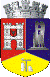 ROMÂNIAJUDEŢUL CLUJCONSILIUL LOCAL AL MUNICIPIULUI DEJStr. 1 Mai nr. 2, Tel.: 0264/211790*, Fax 0264/223260, E-mail: primaria@dej.ro 